 PPT for Målselv, Bardu og Dyrøy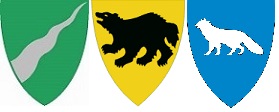 Utarbeidet 15.02.24					            	Unntatt offentligheten: offl. § 13, jfr. fvl. § 13.1.1* må underskriveBistand til kartlegging av lese- og skrivefunksjonpedagogisk rapportElevinformasjonElevinformasjonNavnFødselsdatoRapporten er utarbeidet avRapporten er utarbeidet avSkoleKontaktlærerSpesialpedagog/pedagogSyn (NB! Ved mistanke om nedsatt synsfunksjon må dette undersøkes før henvisning.)Syn (NB! Ved mistanke om nedsatt synsfunksjon må dette undersøkes før henvisning.)Er synsundersøkelse foretatt? Når og av hvem?Bruker eleven linser/briller?Informasjon om tidlig språkutviklingInformasjon om tidlig språkutviklingBeskriv språkforståelse, ordforråd, språklig bevissthet og uttale i tidlig utviklingInformasjon om språkutvikling fra overgangsskjema fra barnehage til skoleTidligere språktiltak (førskolealder)Informasjon fra skolenInformasjon fra skolenBeskriv kort begynneropplæring som er gitt i lesing og skrivingResultater fra tidlige kartlegginger på skolen (bokstavprøven, fonologisk bevissthet, tidlig lesing og skriving)Beskriv kort grunnleggende ferdigheter i lesing og skrivingHva har skolen gjort for å kartlegge lese- og skrivefunksjon? Hva har skolen gjort for å kartlegge lese- og skrivefunksjon? Hvis ja, sett kryss. Vurderingen legges ved rapporten.Hvis ja, sett kryss. Vurderingen legges ved rapporten.Nasjonale prøver i lesing                 Nasjonale prøver i lesing                 Språk 6-16                                       Språk 6-16                                       Carlsten                                           Carlsten                                           Dysmate                                          Dysmate                                          Logos                                               Logos                                               Ordkjedetesten                                Ordkjedetesten                                S-40                                                 S-40                                                 20 spørsmål om språkferdigheter    20 spørsmål om språkferdigheter    STAS                                               STAS                                               STAS junior                                     STAS junior                                     Andre tester eller screeningerBeskriv:Hvilken tilrettelegging har skolen gjort for å hjelpe eleven?Beskriv involvering av elev og foreldre for å støtte utviklingenElevens egne synspunkterElevens egne synspunkterMestring og motivasjonBevissthet om egne utfordringerØnske om hjelp/utredningTrivsel og tilhørighetElvens arbeidsstil og funksjonElvens arbeidsstil og funksjonSelvstendig skriftlig arbeidEvne til lytteforståelseSosial og emosjonell fungeringSamarbeidsevneØye-hånd koordinasjonFunksjonell håndskrift Familiære forholdFamiliære forholdDysleksi, eller mistanke om dette, i nær familieSpråkvansker i nær familieEr eleven født i Norge? Hvis ikke- hvor? Når kom eleven eventuelt til Norge?Hva er elevens morsmål/førstespråk? Forstår eller snakker eleven andre språk?Elevens synspunkter og opplevelse av opplæringen. Hva uttrykker eleven?Elevens synspunkter og opplevelse av opplæringen. Hva uttrykker eleven?RelasjoneltSosialtFagligBeskrivelse og evaluering av iverksatte tiltakBeskrivelse og evaluering av iverksatte tiltakTiltak på:-system-gruppe-individnivåPlanlagte tiltakSkole-hjemsamarbeidSkole-hjemsamarbeidForm og hyppighetAndre viktige opplysningerDato                      Underskrift                                           Enhetsleder*KontaktlærerForesatte*Foresatte